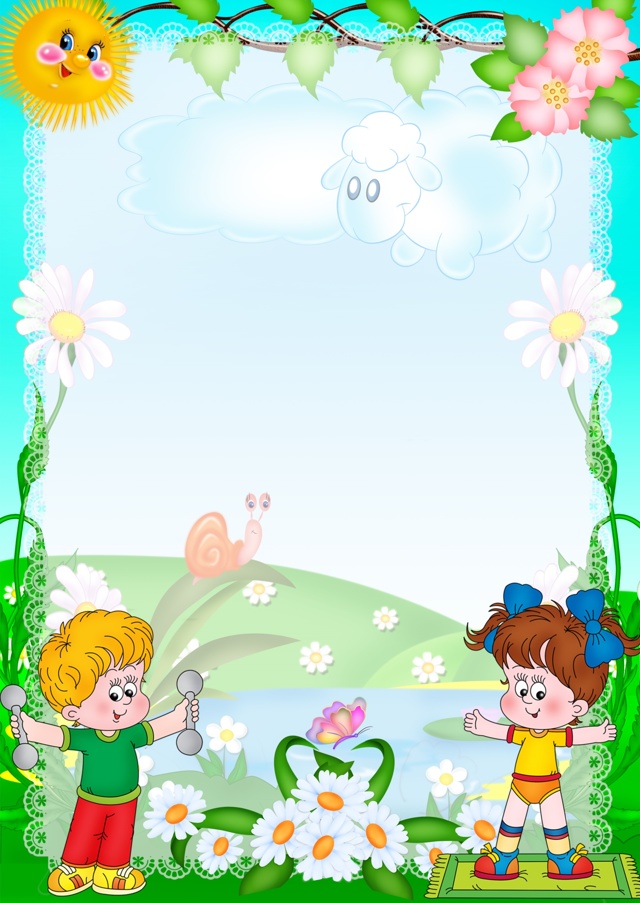 Тип проекта: краткосрочный, информационно – творческий.Длительность проекта: 1 неделя.Участники проекта: Дети, родители воспитанников, воспитатели группы, логопед группы, музыкальный руководитель Проблема- дети не знают о профессиях в детском саду- дети не знают сотрудников детского сада, и каким трудом они заняты вдетском саду- дети не знают стихотворений, не могут составить короткий рассказ о детскомсаде- дети не бережно относятся к игрушкам- дети не уважительно относятся к труду сотрудников детского садаОжидаемый результат- дети знают о профессиях в детском саду- дети знают сотрудников детского сада, и каким трудом они заняты в детскомсаду- дети знают стихотворения, могут составить короткий рассказ о детскомсаде- дети бережно относятся к игрушкам- дети уважительно относятся к труду сотрудников детского садаАктуальностьСпрашивая детей «что такое детский сад», дети часто говорят: В детском садумы играем, кушаем, спим, ходим на физкультурные и музыкальные занятия, всадике много детей. И больше ничего! А что ещѐ? Дети затрудняются ответитьна этот вопрос. А хотелось, чтобы дети знали и о других сотрудниках детскогосада, которые обеспечивают комфортное проведение времени детей в детскомсаду. Необходимо, познакомить детей с ними, с их нелѐгким трудом,4сформировать уважительное отношение к их труду, расширить представлениядетей о профессиях, о важности их работы в детском саду. Считаем, что темаэтого проекта очень актуальна, она поможет расширить представления детей,воспитать доброжелательное отношение к сотрудникам детского саду,уважительное отношение к их труду.ЦельФормирование духовно-нравственного отношения и чувства к детскому саду.Задачи проектаВоспитывать любовь к детскому саду.Создать благополучную атмосферу в детском саду, где взаимоотношения между людьми (взрослыми и детьми) построены на основе доброжелательности и взаимоуважении, где ребенок будет чувствовать себя желанным и защищенным.Побуждать детей к выполнению общественно значимых заданий, к добрым делам для семьи, родного дома, детского сада.Упражнять детей в проявлении сострадания, заботливости, внимательности к родным и близким, друзьям и сверстникам, к тем, кто о них заботится.Способствование активному вовлечению родителей в совместную деятельность с ребенком в условиях семьи и детского сада.Подготовительный этап- Определение темы проекта;- Формулировка цели и определение задач;- Подбор материалов по теме проекта;- Разработка конспектов деятельности;Подбор и рассматривание иллюстраций по теме;- Анкетирование родителей для изучения общественного мнения«Наш детский сад на Ваш взгляд»;- Подбор литературного материала (стихи, загадки, рассказы).Практический этапБеседыТема «Как себя вести в группе»Тема: «Передвигаемся по детскому саду» Тема: «Дежурство по столовой»Тема: «Как вести себя во время проведения подвижных игр?»Тема «Мы любим праздники в д/с»НОД.НОД в средней группе по художественно -эстетическому развитию (аппликация)«Подарки для работников детского сада»НОД в средней группепо художественно-эстетическому развитию«Игрушки для мальчиков и девочек» (рисование)НОД по художественно-эстетическому развитиюРисование на тему « Любимый детский сад»НОД по «Познавательному развитию» Тема: «Наш любимый детский сад»Развлечение “Мой любимый детский сад”Игры (подвижные, дидактические, сюжетно-ролевые)Стихи, частушки, загадки о д/сЗаключительный этап- Уголок познавательной и художественной литературы.- Оформление альбомов «Мой любимый детский сад», «Я в детском саду».- Выставка рисунков «Мой любимый детский сад».Беседа: Тема «Как себя вести в группе»Цель: Воспитывать у детей правила поведения  и общения в помещении детского сада (в группе, спальне, приемной). Развивать умение подчиняться правилам безопасности, желание беречь свое здоровье и здоровье окружающих.Материал: сюжетная картина (в методкабинете), Губка БОБ- кукла (или медвежонок).Ход: 1.Приходит кукла - Губка Боб Квадратные Штаны  в группу.Обыграть ситуации:*пока он «бежит» (а не идет) ударяется об угол стола;*затем спотыкается об брошенную игрушку;*захотел достать со шкафа предмет, залез на стул и упал;*чуть не залез на окно, увидев там собачку (игрушку);*когда, наконец его усадили на стул, он сидит и раскачивается.С детьми обсудить все эти ситуации, (воспитатель объясняет детям, что Боб- мягкий, а если бы  с детьми случилось такое, пришлось бы вызвать врача скорой помощи по тел.-03), объяснить Бобу, что он делал не правильно, почему себя так вести нельзя,  а как правильно себя вести (озвучить ПРАВИЛА) и показать  сюжетную картину.Привести детей к мысли, что НАДО подчиняться правилам безопасности, т.к. это нужно для сохранения жизни и здоровья - своего  и других людей!*Разбросанные игрушки могут послужить причиной падения, ушиба. Порядок в группе не только для чистоты, но и для безопасности!*Нельзя залезать на подоконник, стол и шкафы.Если не можешь достать, попроси воспитателя!*Очень опасно бегать по группе, спальне и приемной: острые углы мебели могут стать     причиной травмы, столкнувшись с другим ребенком можно получить сильный ушиб!*Не бери мелкие игрушки в рот- ты можешь нечаянно проглотить их и подавиться!*Раскачиваться на стуле нельзя! Потеряв равновесие, ты упадешь и ударишься!*Во время игр с водой следи, чтобы вода не попала на пол.Мокрый пол очень скользкий, поэтому опасен для тебя!*Во время приема пищи не разговаривай, тщательно пережевывай пищу!*Обувь всегда должна быть застегнутой и удобной, без длинных шнурков!*Приносить в д/с жевательную резинку запрещено во избежание несчастных случаев!Беседа: Тема: «Передвигаемся по детскому саду»Цель: научить детей правилам безопасного передвижения  по детскому саду; Воспитывать выдержку, желание осознанно правильно вести себя в  помещении д/с.Материал: карта-схема д/сада; фотографии детей: идут по коридору; поднимаются по лестнице (спускаются); просмотр театральных представлений в муз.зале; заходят в физ. зал, и т.д.. Кукла Незнайка (или взрослый).Ход: Вопросы к детям:- Куда мы ходим по д/саду? Какие помещения есть в д/с? (Музыкальный зал, физкультурный зал, медицинский кабинет и др.)- Как нужно себя вести, когда мы передвигаемся по д/с?Приходит Незнайка, приносит фотографии. Рассматривание и обсуждение фотографий. Незнайка показывает, как он себя ведет в той или иной обстановке (толкается, спорит, не хочет стоять с кем-то или сзади, дергает за косичку девочек, ущипнет, наступает на ноги, балуется, говорит громко, машет руками, пинается, в театре вскакивает и орет, не здоровается со взрослыми в коридоре, на лестнице не держится за перила).Объяснить Незнайке, что так себя вести ни в коем случае нельзя, и еще раз показывают, как нужно правильно вести себя, главное - почему так надо вести! Можно показать картинку, где ребенок лежит в больнице, обсудить ситуацию. Незнайка обещает  исправляться.Повторение правил вместе с Незнайкой (можно озвучить в магнитофонной записи):-Спускаясь по лестнице, идти нужно друг за другом, спокойным шагом, не толкаясь, держась за перила;-Двигаться по коридорам д/с надо спокойно, придерживаясь правой рукой стороны коридора;-Осторожно переходи пересечения коридоров, потому что ты не видишь, кто может идти тебе навстречу;-При движении по коридорам всегда смотри вперед, чтобы не натолкнуться на выступы в стенах или на нянечек, спешащих с кастрюлями на кухню и обратно;-Коридоры и лестница - не место для игр и баловства. Помни об этом!-Не открывай двери ногой, также не открывай их резко, т.к. с той стороны двери может находиться человек, и ты его поранишь! (Ой, ребята,- Верь, не верь,- От меня сбежала дверь. - Прощай,- сказала,- дорогой, Ты открывал меня ногой!)Беседа: Тема: «Дежурство по столовой»Цель: учить детей правильно и безопасно для себя и окружающих накрывать столы; соблюдать правила безопасности при обращении с ножом, вилкой; закрепить представление об опасных предметах, об их необходимости для человека.Материал: д/и: «Накроем кукле стол» или «Что сначала, что потом». Можно использовать значки- символы: картонный лист- стол, маленькие кружки- блюдца, большие- тарелки, полоски- вилки, ножи и т.д.Ход:1. Д/и «Накроем кукле стол» с использованием знаков- символов или кукольной посуды и обязательным обьяснением правил безопасности.2.Чтение отрывков стихотворения (полная версия в кн. «Ребенок за столом» стр.4)-Мы дежурные сегодня. Будем няне помогать,Аккуратно и красиво Все столы сервировать.-Мы тарелки всем поставим Вилки, ложки и ножи.Не спеши, как класть, подумай, А потом уж разложи.-От тарелки справа нож, Ложка рядышком лежит,Нож от ложки отвернулся, На тарелочку глядит.-Ну а слева от тарелки Нужно вилку положить.Когда станем есть второе, Будет с вилкой нож дружить.3.Правила: -Не размахивай вилкой, ножом или другим столовым прибором;-Всегда бери по одному предмету и неси аккуратно;-Накрывая столы, не торопись, не бегай, не играй, делай все спокойно;-Нож  и вилку неси острием вниз;-Не поднимай высоко и не подноси к глазам вилку, нож;-Не подходи и не притрагивайся к кастрюлям и чайникам с горячей пищей;-Не балуйся и не играй с ножом и вилкой. - Накрывая столы, не отвлекайся;-Не мешайте дежурным накрывать столы; - не бегайте, когда накрывают столы.Беседа: Тема: «Как вести себя во время проведения подвижных игр?»Цель: Учить умению контролировать свое поведение: сдерживать себя и прислушиватьсяк мнению других, совершенствовать себя как личность через общение с людьми; учитьсогласовывать свои действия с действиями партнера.Ход: Проблемная ситуация: «Испорченная игра» (можно, используя сюжетную картину).Вопросы к детям:- Почему у ребят не получилась игра?-Что им можно посоветовать?-Что нужно делать, чтобы научиться играть без ссор, обид и травм?-Как вы думаете, если говорить всем вместе, перебивая друг друга, можно о чем-то договориться?- Давайте из ваших советов мы составим правила, напишем их, и прикрепим к доске.Первое правило:-Говорите  по - очереди, не перебивая друг друга!-Ребята, а вам нравится, когда в игре кто-то один командует, не слушая мнения других детей? Нет? Почему?Тогда второе правило:-Когда скажешь свое мнение, спроси остальных: «Вы согласны?»; «А как вы думаете?»;-Считайся с мнением друзей!Третье правило: - Делись игрушками, не жадничай!Четвертое правило: Надо уступать друг другу, не проявлять упрямства, гордости!Пятое правило: Никогда не толкайся  и не наталкивайся на других во время игры! Смотри под ноги, будь осторожен!Беседа: Тема «Мы любим праздники в д/с»Цель: Познакомить детей с правилами  поведения во время проведения праздников на улице; формировать навыки безопасного поведения; воспитывать взаимоуважение, добрые чувства.Материал: картинки или фотографии с изображением праздников в д/с, с участием детей.Ход: 1.Д/упр. «Назови праздник» (с мячом). Сядет тот, кто назовет какой- нибудь праздник.2.Рассматривание картин. Беседа по ним. Вопросы к детям:-Что дети делают? Где они находятся?-За что мы любим праздники?-Какие праздники мы проводим в муз. зале?  Физ. зале?-А какие праздники мы проводим на улице?-Как дети себя ведут на празднике?-А как еще можно и нужно себя вести?-Какие дети всегда ведут себя так? (Внимательные, вежливые, доброжелательные и др.) -А вы хотите быть такими же?-Давайте мы эти правила сейчас повторим и запишем на красивый лист фломастером!А когда пойдем на прогулку, объясним и подарим малышам эти правила и проведем с ними маленький праздник «Хорошего настроения».Итак, первое правило скажет Дима (желательно, чтобы  каждое правило  сказали дети):Нельзя шуметь и разговаривать друг с другом, иначе не услышим речь героев (артистов);Нельзя толкаться, наступать на ноги друг другу;Не загораживать обзор другим детям;Не выскакивать вперед без приглашения;Не подставлять подножки;Обходить лужи и скользкие места;Не хватать и не дергать героев за одежду;Не наталкиваться друг на друга при беге;Остановиться и внимательно посмотреть перед собой, забегая за угол здания;Строго выполнять все эти правила!СтихиПро себя и про ребят (Г. Ладонщиков)Солнце скрылось за домами,Покидаем детский сад.
Я рассказываю мамеПро себя и про ребят.
Как мы хором песни пели,Как играли в чехарду, что мы пили, что мы ели,Что читали в детсаду.
Я рассказываю честно
И подробно обо всем.
Знаю, маме интересно
Знать о том, как мы живем.Я теперь большая (И. Демьянов)Громко хвастается Тая:- Я теперь совсем большая! -
И, обняв подружку Асю,Посмотрела на ребят:- Я заканчиваю ясли -
Поступаю в детский сад!Утро (В. Донникова)Сосны выстроились в ряд,Клены под окошком.
Входит солнце в детский сад
Светлою дорожкой.Все осмотрит в добрый час
По-хозяйски зорко:Окунется в чистый таз,Ляжет на скатерку.Окна чистые блестят,Вымыт пол дощатый.
Просыпайся, детский сад!Добрый день, ребята!Тихий час (Е. Тараховская)Ставни закрываются,Дети раздеваются.- Тише, тише, тише, птицы,Вы не пойте под окном!В тихий час так сладко спится,Спят ребята крепким сном.
Вы не цокайте, цикады,Не трещите – цок-цок-цок!Отдохнуть ребятам надо,Надо им поспать часок!Вы не квакайте, лягушки,Под окошком у ребят!Здесь кроватки-раскладушки,Здесь ребята крепко спят.
Ставни открываютсяДети одеваются…
Расскажите, дети, мне,Что вы видели во сне?Солнце в доме (Е. Серова)Встало утром Солнышко
И гулять отправилось;И на нашей улице
Все ему понравилось…
Побежало Солнце
Золотой дорожкой,И попало Солнце
Прямо к нам в окошко!..
Вот шепнуло маме
Ласковое что-то;Помогло собратьсяБыстро на работуПроводило папу
Ясным. Добрым взглядомИ со мной уселосьНа кушетке рядом.
Вместе мы отправились
С Солнцем в детский сад.
Приласкало Солнышко
Сразу всех ребят.
Шла у нас до вечера
Дружная игра…
Но сказало Солнышко:- Мне домой пора!Завтра утром рано
Вас будить приду
- Снова будем бегатьИ гулять в саду!Катя в яслях (З. Александрова)Раз, два, три, четыре, пять:Собираемся гулять.
Завязали Катеньке
Шарфик полосатенький.
Катя саночки везетОт крылечка до ворот.
А Серёжа на дорожке
Голубям бросает крошки.… Девочки и мальчикиПрыгают, как мячики,Ножками топочут,Весело хохочут.
Почему не пляшет
Новенькая наша?Катя к новенькой идет,В хоровод ее ведет.… Огни погасли,Уснули ясли:И Лида, и Катя,И куклы в кровати.Только Мишка не спит,На окне сидит;Глядит на луну:«Никак не усну!»Детский садМы приходим в детский садТам игрушки стоят,Паровоз, пароходДожидаются ребят,Там картинки на стенеИ цветы на окне.
Захочу, поскачуНа игрушечном коне.
В этом доме все для нас
Сказки, песни, и рассказ,Шумный пляс, тихий час.
В этом доме все для нас,Вот какой хороший дом
В нем растём мыС каждым днем
А когда мы подрастем -
Вместе в школу все пойдем!Наши полотенца (Н. Найденова)Мы картинки разные
Сами рисовали,Их над полотенцами
Сами прибивали.Полотенце Олино
Саша не возьмет:С птичкой он не спутает
Синий самолет.Знает свой кораблик
Боря-новичок.
Миша – землянику,Машенька – волчок.У Сережи – яблоко,У Володи – груша.
А картинку с вишнями
Выбрала Катюша.Бабочка – у Игоря,Заяц – у Наташи…
Мы совсем не путаем
Полотенца наши.***Я не знаю, что со мной.  
Разве лучше быть одной?  
Всех друзей обидела,        
Плохое в них увидела.Посмотрите, вон у Ирки 
Не глаза, а просто дырки!Вовка жадный! Сашка глупый!Ленка супом любит хлюпать!Вместе мы с утра играли –Не с кем поиграть сейчас.Нет, ребята, я не злая, -Злинка мне попала в глаз.Частушки про детский сад1. Мы споем про детский садПро игрушки, про ребятКак мы дружно здесь живемПляшем, песенки поем.2. Знают взрослые и детиНаш красивый детский садПо утрам он нас встречаетЗамечательных ребят.3. Утром нас приводят мамыИ бываем мы упрямы.В раздевалке поревемА потом играть идем4. На зарядку мы с утраХодим с настроениемА кончается она –Уходим с сожалением.5. Кормят в садике ребятСловно в ресторанеЯ рецепты разузнаюПринесу их маме.6. «Никаких секретов нет» -Скажет всем нам Даша-«Перед сном дают обед,А на завтрак каша.7. Улыбается Тимур-«На прогулку ходим,Мы тут лепим, мастерим,Хороводы водим8. Много здесь у нас занятийМатематика, ИЗО.Музыкальное и лепка,Аппликация, ФИЗО.9. Всем спасибо за внимание,За любовь, переживания,Ну а садик, процветай,Добро детям прививай!10. Мы частушки вам пропелиИ старались от душиХороши наши частушкиИ мы сами хороши!Загадки о сотрудниках д/с:Детский сад весёлый, славный!Ну, а кто здесь самый главный?В кабинете кто сидит?Всеми, кто руководит?(заведующий)Чем ребятам заниматься?Как учиться и когда?Самый главный увлекательЭто (старший воспитатель).Кто нам звуки исправляетпостоянно поправляет?С речью мы не знаем бед,постарался(логопед).Кто у нас все песни знает,музыку кто понимает?видит кто у нас талант?ну конечно(музыкант)Кто все сказки, и загадки,И стихи на память знает?В куклы, мячики, лошадкиКто до старости играет?Кого мы слушаем внимательноЭто наши(воспитатели)Кто заботливей мамашиНаших деток бережет?Им кладёт в тарелки каши,В чашки сладкий льёт компот?Кто, спины не разгибая,Моет пол и пыль гоняет?Если в группу вы зайдёте,На вопрос ответ найдёте:Всю заботу и вниманьеДарят детям наши...(няни)!Дидактические игры«Ты расскажи, а мы отгадаем».Каждый вызванный ребенок должен рассказать о том, что изображено на фотографии, чем там занимается, что есть в кабинете, какие орудия труда, а остальные дети должны отгадать, кто работает в этом помещении.«Кому, что нужно для работы?».Дети получают комплекты: картинки с изображением профессий сотрудников детского сада и картинки с изображением инструментов.Задание. Расположите картинки по парам в их соответствии – изображение профессии и изображение принадлежащих данной профессии инструментов.Расскажите, кому, что нужно для работы и зачем.“Где находится?”Воспитатель произносит имя ребенка и просит принести заданную игрушку и сказать,где она стояла. Ребенок называет место, используя предлоги под, на, за, перед, и т.д.Ребенок находит игрушку.                                                       «Найди ошибку»Цели: учить отчетливо произносить многосложные слова громко, развивать слуховое внимание.Ход игры: Воспитатель показывает игрушку и называет заведомо неправильное действие, которое якобы производит это животное. Дети должны ответить, правильно это или нет, а потом перечислить те действия, которые на самом деле может совершать данное животное. Например: «Собака читает. Может собака читать?» Дети отвечают: «Нет». А что может делать собака? Дети перечисляют. Затем называются другие животные. «Доскажи слово»Цели: учить отчетливо произносить многосложные слова громко, развивать слуховое внимание.Ход игры: Воспитатель произносит фразу, но не договаривает слог в последнем слове. Дети должны закончить это слово.Ра-ра-ра — начинается иг ….Ры-ры-ры — у мальчика ша.Ро-ро-ро — у нас новое вед.Ру-ру-ру — продолжаем мы иг.Ре-ре-ре — стоит дом на го.Ри-ри-ри — на ветках снеги.Ар-ар-ар — кипит наш само.Ры-ры-ры — детей много у го. «Так бывает или нет»Цели: учить замечать непоследовательность в суждениях, развивать логическое мышление.Ход игры: Воспитатель объясняет правила игры:• Я буду рассказывать историю, в которой вы должны заметить то, чего не бывает.«Летом, когда ярко светило солнце, мы с ребятами вышли на прогулку. Сделали из снега снеговика и стали кататься на санках». «Наступила весна. Все птицы улетели в теплые края. Медведь залез в свою берлогу и решил проспать всю весну.» «Какое время года?»Цели: учить соотносить описание природы в стихах или прозе с определенным временем года; развивать слуховое внимание, быстроту мышления.Ход игры: Дети сидят на скамейке. Воспитатель задает вопрос «Когда это бывает?» и читает текст или загадку о разных временах года. «Где что можно делать?»Цели: активизация в речи глаголов, употребляющихся в определенной ситуации.Ход игры: Воспитатель задает вопросы, дети отвечают на них.Что можно делать в лесу? (Гулять; собирать ягоды, грибы; охотится; слушать пение птиц; отдыхать).Что можно делать на реке? Что делают в больнице? «Какая, какой, какое?»Цели: учить подбирать определения, соответствующие данному примеру, явлению; активизировать усвоенные ранее слова.Пальчиковая игра "Дружба"Дружат в нашей группеДевочки и мальчики (пальцы обеих рук соединяются в замок)Мы с вами подружимМаленькие пальчики (ритмичное касание пальцев обеих рук)Раз, два, три, четыре, пять(поочередное загибание пальцев на правой руке)Начинай считать опять.Раз, два, три, четыре, пять (поочередное загибание пальцев на левой руке)Мы закончили считать.Игра «Кто что делает?» (с мячом).Воспитатель, что делает? (рисует, учит, воспитывает, читает, одевает)Повар что делает? (варит, готовит, чистит, моет)Няня…? (подметает, кормит, убирает, протирает, моет, меняет, застилает)Музыкальный руководитель…? (поёт, играет на инструменте, учит, танцует)Заведующая…? (руководит, командует, проверяет, пишет)Медсестра…? (измеряет температуру, даёт витамины, делает прививки, мажет ранки)Дворник…? (подметает, чистит, убирает)Прачка…? (стирает, гладит, вешает бельё на верёвки)Дети…? (играют, кушают, занимаются, гуляют, рисуют, танцуют)Д/и. «Что лишнее?» (Подбираются предметные картинки или предметы: (шприц, таблетки, градусник, зелёнка, кастрюля...) для работы медсестры.Игра на развитие речевой активности «Скажи правильно»Суп из овощей – овощной суп.Каша из риса – рисовая каша.Котлеты из мяса – мясные котлеты.Запеканка из творога – творожная запеканка.Суфле из рыбы – рыбное суфле.Кисель из фруктов – фруктовый кисель.Суп из гороха – гороховый.Каша из гречки – гречневая каша.Подвижные игры«Найди, где спрятано?»Цель: развивать у детей выдержку, наблюдательность, четность.Описание игры: дети сидят вдоль стены. Воспитатель показывает детям флажок и говорит, что он его спрячет. Затем воспитатель предлагает детям встать и отвернуться к стене. Убедившись, что никто из детей не смотрит, воспитатель прячет флажок, после чего говорит «пора». Дети начинают искать спрятанный флажок. Кто первый найдет – тот его прячет. Повторить игру 3-4 раза.«Волк во рву»Цель: развивать смелость и ловкость, умение действовать по сигналу. Упражнять в прыжках в длину с разбегу.Описание игры: на площадке проводятся две параллельные прямые на расстоянии 80 – 100 см – «ров». По краям площадки очерчивается  «дом коз». Воспитатель назначает одного играющего «волком», остальные – «козы». Все козы располагаются на одной стороне площадки. Волк становиться в ров. По сигналу воспитателя «волк во рву» козы бегут на противоположную сторону площадки, перепрыгивая через ров, а волк   -  старается их поймать (коснуться). Пойманных отводит в угол рва. Продолжительность игры 5-7 минут.«Свободное место»Цель: развивать у детей умение выполнять движение по сигналу. Упражнять в быстром беге.Описание игры: играющие сидят на стульях по кругу. Воспитатель вызывает пру детей сидящих рядом. По сигналу «раз, два, три – беги!» бегут в разные стороны за кругом, добегают до своего места и садятся. Воспитатель и все играющие отмечают, кто первый занял свободное место. Продолжительность игры 5-7 минут«Совушка»Цель: развивать у детей торможение, наблюдательность, умение выполнять движения по сигналу. Упражнять детей в беге.Описание игры: на расстоянии 80 – 100 см проводятся две прямые – это «ров». На расстоянии одного – двух шагов от границы очерчивается «дом козы».  Все козы располагаются на одной стороне площадки. Волк становится в ров. По сигналу «волк во рву» козы бегут на противоположную сторону, перепрыгивая ров, а волк в это время ловит коз. Пойманных отводит в угол рва. Продолжительность 6-8 минут.«Бездомный заяц»Цель: развивать у детей ориентировку в пространстве. Упражнять в быстром бегеОписание игры: из числа играющих выбирается охотник и бездомный заяц. Остальные играющие – зайцы чертят себе кружочки – «свой домик». Бездомный заяц убегает, а охотник его догоняет. Заяц может спастись от охотника, забежав в любой кружок; тогда заяц, стоявший в кружке – становится бездомным зайцем. Если охотник поймает, то меняются ролями. Продолжительность игры 5-7 минут.Сюжетно-ролевые игры«Детский сад»Программное содержание: Расширить представления детей о содержании трудовых действий сотрудников детского сада. Вызвать у детей желание подражать действиям взрослых. Воспитывать дружеские взаимоотношения в игре между детьми.
Игровой материал: Куклы с набором одежды, мебель, посуда, мелкие игрушки, швабры,ведра, тряпочки, передники, халаты, стиральная машина, тазик, подставка для сушки белья, гладильная доска, утюги, плита, набор посуды для повара, продукты, пылесос, музыкальные инструменты.
Предварительная работа: Наблюдение за работой воспитателя, помощника воспитателя. Беседа с детьми о работе воспитателя, помощника воспитателя, повара, медсестры и др. работников д/сада. Экскурсия-осмотр музыкального (физкультурного) зала с последующей беседой о работе муз. руководителя (физ. рук.). Экскурсия-осмотр мед. кабинета, наблюдение за работой врача, беседы из личного опыта детей. Осмотр кухни, беседа о техническом оборудовании, облегчающем труд работников кухни. Игра-драматизация по стихотворению Н.Забилы «Ясочкин садик» с использованием игрушек. Экскурсия в прачечную. Организация труда детей — стирка кукольного белья, платочков.
Игровые роли: Врач, медицинская сестра, воспитатель, музыкальный работник, физкультурный руководитель, няня, повар, прачка.
Разыгрываются сюжеты:
«Утренний прием»
«Наши занятия»
«Зарядка в детском саду»
«Работа няни - завтрак»
«Работа няни - уборка группы»
«На прогулке»
«На музыкальном занятии»
«На физкультурном занятии»
«Осмотр врача»
«Обед в д/саду»
«Работа повара в детском саду»
«Работа в прачечной детского сада»
Игровые действия:
Воспитатель принимает детей, беседует с родителями, играет с детьми, проводит занятия.
Физ.рук проводит утреннюю зарядку, физкультуру.
Младший воспитатель следит за порядком в группе, оказывает помощь воспитателю в подготовке к занятиям, получает еду…
Муз. руководитель проводит муз. занятие.
Врач осматривает детей, слушает, делает назначения.
Медсестра измеряет температуру, рост, взвешивает, делает прививки, проверяет чистоту групп, кухни.
Повар готовит еду, выдает ее помощникам воспитателя.
Прачка стирает  белье, сушит, гладит, аккуратно складывает, выдает чистое няне.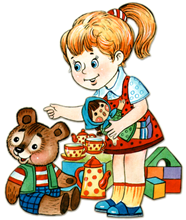 «Парикмахерская»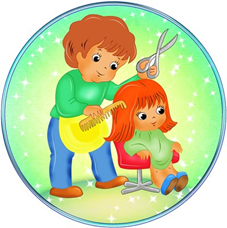 Программное содержание: Познакомить со спецификой работы мужского и женского парикмахера. Формировать представление детей о том, как женщины ухаживают за ногтями Учить выполнять несколько последовательных действий, направленных на выполнение его обязанностей. Развивать умение вступать в ролевое взаимодействие, строить ролевой диалог. Воспитывать культуру общения с «клиентами»
Словарные слова: мастер, фен, фартук, пелеринка, бритва, маникюр.
Игровой материал: Зеркало, тумбочка для хранения атрибутов, разные расчески, флаконы, бигуди, лак для волос, ножницы, фен, пелерина, фартук для парикмахера, маникюрши, уборщицы, заколки, резиночки, банты, полотенце, журналы с образцами причесок, бритва, машинка для стрижки волос, полотенца, деньги, швабра, ведра, тряпочки для пыли, для пола, лак для ногтей, пилочка, баночки от крем.
Предварительная работа: Беседа «Зачем нужны парикмахерские». Этическая беседа о культуре поведения в общественных местах. Чтение  рассказов Б. Житкова «Что я видел», С. Михалкова «В парикмахерской». Экскурсия в парикмахерскую. Рассматривание предметов, необходимых для работы парикмахера. Дидактическая игры «Красивые прически для кукол», «Поучимся завязывать бантики», «Подбери бант для куклы», «Чудо-фен». Рассмотреть предметы для бритья. Изготовление с детьми атрибутов к игре (фартуки, пелеринка, полотенца, пилочки, чеки, деньги и др.). Изготовление альбома «Модели причесок».
Игровые роли: Парикмахеры – дамский мастер и мужской мастер, мастер по маникюру, уборщица, клиенты (посетители): мамы, папы, их дети.
Разыгрываются сюжеты:
«Мама ведет дочку в парикмахерскую»
«Папа ведет сына в парикмахерскую»
«Сделаем куклам красивые прически»
«Едем на автобусе в парикмахерскую»
«Делаем прически к празднику»
«Приведем себя в порядок»
«В мужском зале»
«Покупка товаров для парикмахерской»
«Приглашаем парикмахера в детский сад»
Игровые действия:
Парикмахер женского зала надевает на клиента пелеринку, красит волосы, моет голову, вытирает полотенцем, стрижет, отряхивает состриженные пряди с пелеринки, накручивает на бигуди, сушит волосы  феном, покрывает лаком, плетет косички, закалывает заколки, дает рекомендации по уходу за волосами.
Парикмахер мужского зала  бреет, моет голову, сушит волосы  феном делает стрижки, причесывает клиентов, придет форму бороде, усам, предлагает посмотреть в зеркало, освежает одеколоном.
Мастер по маникюру подпиливает ногти, окрашивает их лаком, накладывает крем на руки.
Клиенты вежливо здороваются, ожидающие очереди – рассматривают альбомы с иллюстрациями разных причесок, читают журналы, могут пить кофе в кафе; просят сделать стрижку, маникюр; советуются, платят деньги, благодарят за услуги.
Уборщица подметает, протирает пыль, моет пол, меняет использованные полотенца.Конспект НОД по «Познавательному развитию» в средней группеТема: «Наш любимый детский сад»Цель: систематизировать знания детей о детском саде.Задачи:Образовательные: способствовать обучению эмоционально реагировать на окружающий мир, различать эмоциональные состояния. 
Развивающие: способствовать развитию фразовой речи, логического мышления, умения понимать смысл загадки, находить отгадку. 
Воспитательные: способствовать воспитанию любви к детскому саду, уважения к сотрудникам детского сада, к труду.Интегрированные области: речевое, социально-коммуникативное развитие, художественно-эстетическое развитие.Средства: слайды с фотографиями детского сада, группы, сотрудников, атрибутов, необходимых для каждого из сотрудников.
Предварительная работа: беседа о детском саде, знакомство с сотрудниками.Ход НОД.Организационный момент.
Собрались все дети в круг. Я твой друг и ты мой друг 
Крепко за руки возьмемся, и друг другу улыбнемся. 
Начиная день с улыбки, все получится у нас!Воспитатель: садитесь дети на свои места. Послушайте мою загадку.Туда хожу я каждый деньТак нужно, даже если лень. 
Я всех уже ребят там знаю. 
Я с ними ем и сплю, играю. 
Туда ходить я очень радТам мой любимый (детский сад.)Воспитатель: давайте, мы расскажем о нашем детском саде.  (фото №1. Здание детского сада).Воспитатель: что это за здание?Ответы детей: наш детский сад.Воспитатель: а это что изображено на экране?  (фото №2. Группа)Ответы детей: наша группа.Воспитатель: как называется группа?Ответы детей: Шалуны.Воспитатель: на каком этаже находится наша группа?Ответы детей: на втором этаже.Воспитатель: как вы думаете, для чего нужны детские сады?Ответы детей: чтобы дети приходили сюда играть со своими друзьями, когда мамы и папы на работе.Воспитатель: а вам нравится ходить в детский сад?Ответы детей: даВоспитатель: а почему?Ответы детей: здесь у нас много друзей, много игрушек, мы играем, кушаем, спим, занимаемся, много гуляем.Воспитатель: как дети живут в детском саду?Ответы детей: дружно, весело, интересно.Воспитатель: дети, вы должны дружить друг с другом, заботиться, помогать друг другу, приходить в детский сад веселыми и в хорошем настроении.Воспитатель: бывает, что мы ссоримся, и тогда настроение портится, становится грустно, а когда миримся, то становится весело, и мы улыбаемся.Воспитатель: покажите, какое у нас бывает выражение лица, когда мы сердимся?  А теперь покажите веселое выражение лица?Воспитатель: дети, а давайте нарисуем вот на этих личиках веселые улыбки, и поместим их в детский сад. Пусть в нашем общем доме будет всегда доброта и веселье. Молодцы вот какой дружный у нас детский сад и наши детки.Воспитатель: Какое весёлое название детского сада - «Чебурашка». Много людей трудится для того, чтобы детям в детском саду было уютно и интересно, чтобы родители не волновались за них, спокойно работали. Люди каких профессий трудятся в нашем детском саду?Ответы детей: воспитатель, младший воспитатель, заведующий, повар, медсестра, логопед, завхоз, методист, прачка, музыкант, физрук.Воспитатель: мы сейчас поиграем: я буду загадывать загадки, а вы отгадывать. И если отгадаете, появится фотография.Только слушайте внимательно. 
Детский сад веселый, славный! 
Ну а кто здесь самый главный? 
В кабинете кто сидит, всеми кто руководит?Ответы детей: заведующий.Воспитатель: как зовут нашу заведующую?Ответы детей: Галина Викторовна.  (фото №3)Воспитатель: заведующая заботится, чтобы в детском саду было красиво, уютно, чисто и было много игрушек.Слушайте следующую загадку.
Кто вас учит рисовать, строить, мастерить, играть? 
Усадив ребят в кружок, прочитает им стишок? 
Кто сейчас же разберется, почему Антон дерется?Ответы детей: воспитатель. (фото №4)Воспитатель: Как зовут ваших воспитателей?Ответы детей: Вера Борисовна, Елена Константиновна.Воспитатель: моя профессия называется «воспитатель» 
Кто знает, почему она так называется?Ответы детей: воспитатель воспитывает детей.Воспитатель: а как я вас воспитываю? Я вас учу одеваться, мыть правильно руки. Что еще я вас учу делать? Дети продолжают рассуждать, что они делают вместе с воспитателем. Молодцы.Воспитатель: А вот другая загадка.Кто же нам накроет стол,Помоет окна, стены, пол?Подметет, пропылесосит?Проследит, чтоб тут и тамВсе стояло по местам?Ответы детей: младший воспитатель. (фото №5)Воспитатель: как ее зовут?Ответы детей: Елена Юрьевна.Воспитатель: Молодцы. Слушайте другую загадку.Приходит к нам в халате беломПроверить, что у нас болит.По плану сделает прививкуИ витаминкой угостит.Ответы детей: медсестра. (фото №6)Воспитатель: как ее зовут?Ответы детей: Светлана Борисовна.Воспитатель: Молодцы. А вот ещё одна загадка.С кем мы делаем зарядку, спортом занимаемсяХоть с мячом, хоть с флажками ловко управляемся…Ответы детей: физрук. (фото №7)Воспитатель: как ее зовут?Ответы детей: Светлана Александровна.Воспитатель: А это про кого говорится?На пианино нам играет,На праздник зал наш украшает.Научит петь и танцевать,На ложках, дудочках играть.Ответы детей: музыкальный руководитель. (фото №8)Воспитатель: как ее зовут?Ответы детей: Татьяна Викторовна.Воспитатель: Хорошо. Отгадайте эту загадку.Всегда в халате белом, в крахмальном колпаке. 
Готовит детям кашу  на свежем молоке. 
На противне котлеты купаются в жирке. 
Рассольник ароматный кипит в большом бачке. 
Шумит овощерезка. Готовится салат. 
И все это, конечно, готовят для ребят!Ответы детей: повар (фото №9)Воспитатель: Как зовут поваров?Ответы детей: Марина Ивановна, Светлана НиколаевнаВоспитатель: вы большие молодцы, отгадали все загадки.А теперь поиграем в игру «Чей это предмет?».Перед вами лежат картинки с предметами. Посмотрите внимательно, когда я назову профессию, для   которой этот предмет нужен для работ, поднимите его.Воспитатель:Чистые полотенца для носов и щёчек,Сухие простынки для сладкого снаВсё это работа натруженных ручек,Хоть незаметна бывает она.Воспитатель: Ребята, как вы думаете о ком это стихотворение?Ответы детей: прачка (фото №10)Воспитатель: Как зовут прачку?Ответы детей: Ольга АнатольевнаВоспитатель: молодцы! Вы всё сделали правильно.Воспитатель: я хотела спросить, как вы думаете, какая профессия в детском саду самая нужная?Дети рассуждают, чья же работа важнее и нужнее?Воспитатель: одинаково важна и нужна работа каждого человека. И каждый старается выполнить свою работу как можно лучше.Воспитатель: дети, о чем мы с вами сегодня говорили? А что вам большевсего понравилось?Конспект развлечения “Мой любимый детский сад”Интеграция образовательных областей :
коммуникация, музыка, физическая культура, художественное творчество, социализация. 
Участники НОД : Дети, воспитатель. 
Цель: Расширять и закреплять знания детей о своем детском саде. 
Задачи  
1. Воспитывать любовь и уважение к сотрудникам д/с;
2. Воспитывать бережное отношение к детскому саду;
3. Учить детей знать имена и отчества всех сотрудников д/с;
4. Помогать детям, находить их на фотографиях;
5. Продолжать развивать память, внимание, мышление через игры и игровые упражнения;
6. Закреплять у детей названия профессий;
7. Развивать у детей речевую активность. 
Предварительная работа : 
Экскурсия по д/с, чтение стихов, рассказов о дружбе, подбор пословиц, прослушивание и пение песен о дружбе. 
Материалы: 
-макет д/с  с фотографиями помещений, фото сотрудников. 
-фото “Карлсона” и живой герой в костюме “карлсона”.
-стол, скатерть, 2 чашки, 2 тарелки, 2 вилки, 2 ложки, салфетница с салфетками. 
-фигурки из бумаги девочек и мальчиков по кол-ву детей, фломастеры. 
-музыкальные инструменты: барабаны, гитара, пианино, дудочка, бубен, металлофон, деревянные ложки. 
-картинки или предметы для доктора (таблетки, шприц, зеленка, бинт, кастрюля, для д/и “Найди лишнее”. 
- магнитофон, диск с песнями о детском саде, о дружбе. 
Ход НОД: 
Воспитатель: Ребята, мне позвонили и сказали, что к нам в детский сад прилетел Карлсон и хочет попасть в нашу группу. Карлсон хочет узнать, чем вы здесь занимаетесь, как живете? Он ни разу не был в детском саду и ничего о нем не знает. Карлсон хочет, чтобы вы рассказали все о своем детском саде. Но, чтобы Карлсон долетел до нашей группы, ему надо помочь. Вам нужно ответить на все мои вопросы. Вы готовы помочь Карлсону? (ответ детей) 
Воспитатель: Что вы можете сказать про наш детский сад? Какой он? (ответы детей) 
Воспитатель: Что вы делаете в детском саду? (ответы детей) 
Воспитатель: А вы любите свой детский сад? 
Воспитатель: Скажите, пожалуйста, люди каких профессий, работают в детском саду? (ответы детей). (Воспитатель показывает макет д/с) Воспитатель: Это наш детский сад №2. Вы видите фото тех помещений, которые есть в нашем д/с. Я буду читать вам стихи, а вы должны будете подобрать фотографию, и назвать имя и отчество того человека, о ком говорится в стихотворении. А затем нужно найти на макете фото того помещения или кабинета, в котором работает этот сотрудник. Слушайте первое стихотворение. 
1. Всем сотрудникам и детям каждый день нужна забота
У заведующей нашей очень трудная работа. 
Воспитатель: Найдите фото, и назовите имя и отчество, заведующей нашего детского сада. (ответы детей) 
Воспитатель: Галина Викторовна заведует детским садом. Она хозяйка нашего детского сада №2. Найдите на макете кабинет Галины Викторовны. Молодцы. Давайте споём песню про детский сад. (Дети исполняют песню, садятся на места)Воспитатель: Вот Карлсон и сделал первый шаг в детский сад. Слушайте второе стихотворение. 
2. Чтобы методистом стать, необходимо много знать. 
Знать нужно психологию, и знать физиологию. 
Мыслить нужно современно, чтоб детишек воспитать. 
Все науки несомненно, методисту надо знать. 
Воспитатель: Найдите фото нашего методиста. Как ее зовут? (Ответы детей) 
Воспитатель: Татьяна Борисовна заместитель заведующей и помогает нам, воспитателям, в нашей работе. Кто покажет кабинет методиста?(Проводится игра «Лопни шар»)Воспитатель: Молодцы, ребята. Слушайте следующее стихотворение: 
3. С зорьки ясной дотемна в нашем садике она. 
Кто обед нам принесет и посуду уберет? 
Вы, конечно, помогаете, на столы вы накрываете. 
И учитесь не крошить, и песка не заносить. 
Воспитатель: О ком это стихотворение? Правильно, о младшем воспитателе. Как ее зовут? (ответы детей) 
Воспитатель: Что делает Елена Юрьевна в группе? (Ответы детей: следит за чистотой в группе, кормит детей и помогает воспитателям).Воспитатель: Давайте Елене Юрьевне поможем правильно накрыть на стол.(Проводится эстафета «Накрой на стол»)(группа делится на две команды, дети стол накрывают скатертью, ставят тарелки, чашки, салфетки, вилки, ложки).Воспитатель: Молодцы! Слушайте следующее стихотворение:4. Добрый доктор Айболит на посту с утра сидит. 
Он и справки выдает, и на пищеблок зайдет, 
И прививки в срок поставит, и домой больных отправит. Воспитатель: О ком говорится в этом стихотворении? Кто у нас в садике как доктор Айболит? (ответы детей) Найдите фото нашей мед. сестры. Как ее зовут? (ответ детей) Где рабочее место Светланы Борисовны? Как называется этот кабинет? (ответ детей) Молодцы!  (Проводится д/и «Что лишнее?»(Подбираются картинки или предметы: (шприц, таблетки, градусник, зеленка, кастрюля).Воспитатель: Где же сейчас оказался наш Карлсон? 
Слушайте следующее стихотворение.
5. Волшебством кулинарии  владеют здесь искусно. 
Все что жарили варили, было очень вкусно. 
Воспитатель: О ком это стихотворение? (Ответы детей) Найдите рабочее место наших поваров. Как его можно назвать? (пищеблок, кухня) Что делают наши повара? (Ответы детей) Правильно. Повара нам готовят вкусную и полезную еду.(Проводится игра “Скажи правильно”)Игра «Скажи правильно»1. Суп из овощей – овощной суп.2. Каша из риса – рисовая каша.3. Котлеты из мяса – мясные котлеты.4. Запеканка из творога – творожная запеканка.5. Суфле из рыбы – рыбное суфле.6. Кисель из фруктов – фруктовый кисель.7. Суп из гороха – гороховый.8. Каша из гречки– гречневая каша.Воспитатель: Полетел Карлсон дальше. Слушайте стихотворение.
6. Чтоб детишки могли бегать, никогда не уставатьБосиком ходить по снегу, прыгать, и в снежки играть. 
Есть у деток лучший друг - наш детсадовский физрук.Воспитатель: Кто найдет фото и назовет имя и отчество нашего физрука? (Ответы детей) Где мы занимаемся физкультурой? (Ответы детей) Найдите на макете физкультурный зал Светланы Александровны. (Правильно, молодцы)(Проводится физминутка «Мы топаем ногами».  Дети выполняют движения по тексту). 
Мы топаем ногами, мы хлопаем руками, 
Мы киваем головой. Мы руки поднимаем, 
Мы руки опускаем, и бегаем кругом
Девочки и мальчики, прыгают как мячики. 
Ножками топают, ручками хлопают. 
После отдыхают. Раз-два-три-четыре-Топают ногами. Раз-два-три-четыре
Хлопают руками. Руки вытяни пошире-
Раз-два-три-четыре- наклонитесь три-четыре.(Дети садятся на стульчики)Воспитатель: Молодцы, ребята! Отдохнули? Слушайте ещё одно стихотворение.
7. В большом красивом зале играет на пианиноУчит петь и танцевать, в игры музыкальные играть
Воспитатель: Как вы думаете, про кого я прочитала стихотворение? (ответы детей).Воспитатель: Как ее зовут? (Татьяна Викторовна) Куда мы ходили петь и танцевать? (ответы детей).Воспитатель: Найдите на макете музыкальный зал.(Проводится игра «Назови, что покажу») 
Воспитатель: Ребята, давайте назовем музыкальные инструменты, которые я буду вынимать из коробки.(проводится музыкальная игра «Что звучит?») 
Воспитатель: И так, наш Карлсон приближается!  Слушайте стихотворение.
8. Чистые полотенца для носов и щёчек,Сухие простынки для сладкого снаВсё это работа натруженных ручек,Хоть незаметна бывает она.Воспитатель: Ребята, как вы думаете о ком это стихотворение? (о прачке) Найдите на фотографии и скажите, как её зовут. (Екатерина Ивановна). Покажите на макете помещение где работает Екатерина Ивановна. А что она делает для нас? (ответы детей). Молодцы! Посмотрите сколько белья настирала Екатерина Ивановна, а развесить не успела. Давайте ей поможем развесить бельё на верёвки.(Группа делится на две команды. Проводится эстафета «Развесь бельё»)Воспитатель: Молодцы, ребята!  И вот Карлсон почти долетел до нашей группы. Последняя загадка. 
9. Кто учил вас кушать ложкой, справится с любой застежкой, 
Кто читал стихи и сказки, пластилин давал и краски? 
Воспитатель: О ком это стихотворение? (ответы детей) Правильно, о воспитателях. Как зовут ваших воспитателей? (ответы детей)Ребята, как вы думаете, в чем заключается работа воспитателей? (воспитывают детей, заботятся о них, играют, занимаются, читают книги).Воспитатель: Молодцы, вы ответили правильно о всех профессиях в детском саду. Все эти люди, о которых вы рассказали Карлсону, заботятся о вас, делают так, чтобы вам было хорошо, уютно, комфортно, и интересно находится в нашем любимом детском саду «Чебурашка». И вы тоже должны ценить и уважать их труд.Сюрпризный момент(Раздаётся стук в дверь и под музыку залетает Карлсон с большой бутафорской конфетой. Он хвалит детей за знание о своем д/с, за умение дружить, угощает конфетами и предлагает детям спеть песню о дружбе «Дружба крепкая».(Дети исполняют песню). Мероприятие можно закончить танцами.КОНСПЕКТ НОД В СРЕДНЕЙ ГРУППЕ ПО ХУДОЖЕСТВЕННО - ЭСТЕТИЧЕСКОМУ РАЗВИТИЮРИСОВАНИЕ НА ТЕМУ « ЛЮБИМЫЙ ДЕТСКИЙ САД»Интеграция образовательных областей:«Познание» (формирование целостной картины мира),«Художественно-эстетическое развитие» (рисование, музыка,чтение художественной литературы), «Социально-коммуникативное развитие».Виды детской деятельности: игровая, продуктивная, коммуникативная, познавательно-исследовательская, восприятие художественной литературы.Цели: развивать самостоятельность и творчество, учить отражатьвпечатления от окружающей жизни; формировать представления о сотрудниках детского сада, о трудовых процессах, выполняемых каждым из них; воспитывать уважение к труду взрослых; совершенствовать умение ориентироваться в помещениях детского сада.Материалы и оборудование: картинки с изображением дворника, повара, няни, прачки, музыканта и представителей других профессий в детском саду; предметные картинки с изображением предметов, необходимых людям этих профессий; цветные карандаши, листы бумаги.Ход НОД1. Организационный момент.Воспитатель. Ребята давайте проведем экскурсию по нашему детскому саду. Вы узнаете много нового и интересного, побываете в тех уголках здания, которые ещё ни разу не видели. Поймете, что наш детский сад, как и другие строения, является важной частью большого города.2. Экскурсия по детскому саду. Беседа.Воспитатель показывает все группы и кабинеты, кухню, прачечную, музыкальный и спортивный залы, и другие интересные помещения.Воспитатель. В детском саду работают люди разных профессий:воспитатель, психолог, медсестра, преподаватель физкультуры, музыкальный руководитель, повар, заведующая. А еще есть няня, прачка, дворник, сторож. Какую работу они выполняют? (Воспитатель называет профессию, а детиговорят, какую работу выполняет человек этой профессии. Например, няня – убирает в группе, накрывает на стол; прачка – стирает и т. д.) Как вы думаете, почему в детском саду нужна медсестра? А повар? А дворник? Все сотрудники нужны. Их работа важна. Мы должны уважать их труд и помогать им. Как мы можем помочь дворнику? (Не оставлять мусор на улице.) А прачке, няне?(Не пачкать постельное белье; накрывать на стол.)3. Игра «Чьи предметы?».Воспитатель. А какие предметы находятся в том или ином помещении детского сада? (Воспитатель показывает картинки, на которых изображены гантели, мячи, пианино, стиральная машина, варочная плита. Дети стараются дать правильные ответы.)4. Физкультминутка.На окне в горшочках поднялись цветочки,К солнцу потянулись, солнцу улыбнулись.5. Чтение стихотворения.Воспитатель. Предлагаю вам послушать стихотворение про сад:Детки в садики живут, здесь играют и поют,Здесь друзей себе находят, на прогулку с ними ходят.Детский сад-второй ваш дом. Вы его любите, дети,Самый добрый дом на свете! Г.  Шалаева.Педагог просит детей рассказать, что представляет собой детский сад.План рассказа:Как называется наш детский сад?Сколько у него этажей?Как называется группа?На каком этаже она находится?Какие помещения есть в группе?5. Прослушивание песни.«Наш любимый детский сад» (исполнитель автор Г. Азаматова).6. Рисование.Воспитатель. Какое у вас сейчас настроение? Хорошее? Тогда вхорошем настроении, нарисуйте цветными карандашами рисунок на тему «Наш любимый детский сад». Для этого мы разделимся на три подгруппы: первая подгруппа будет рисовать здание нашего детского сада; вторая нарисует спортзал и все соответствующие атрибуты лестницу, мячи, батут; третья изобразит нашу группу. Постарайтесь передать основные черты здания детского сада, спортзала и нашей группы. Дети старательно рисуют по заданным темам. Воспитатель помогает ребятам, учит правильно держать карандаш, заштриховывать в одном направлении, советует использовать больше цветов, чтобы рисунок получился более насыщенным.Конспект НОД в средней группепо художественно-эстетическому развитию«Игрушки для мальчиков и девочек» (рисование)Интеграция образовательных областей:«Познание» (формирование целостной картины мира),«Художественно-эстетическое развитие» (рисование, музыка,чтение художественной литературы), «Социально-коммуникативное развитие».Цель: Раскрыть интеллектуальный потенциал детей, закреплениедоброжелательного отношения к противоположному полу, совершенствование навыков межличностного взаимодействия со сверстниками и взрослыми.Задачи:Познавательная: Способствовать развитию познавательной сферы: слухового, зрительного и тактильного восприятия; целенаправленного внимания (концентрации) и наблюдательности; наглядно-образного, схематического, логического мышления; общей и мелкой моторики; пространственной ориентировки.Физическая: сохранение и укрепление физического и психического здоровья детей.Социально-коммуникативная: развитие игровой деятельности детей; приобщение к элементарным общепринятым нормам и правилам взаимоотношения со сверстниками и взрослыми; развивать классификационные умения на примере   предметов одежды и предметах трудовой деятельности мужчин и женщин; формирование гендерной принадлежности. Развитие свободного общения с взрослыми и детьми; активизация и обогащение словарного запаса, совершенствование грамматического строя и навыков связной речи.Художественно-эстетические: Развивать самостоятельность в придумывании рисования предметов (игрушек) относящихся к мальчикам или девочкам.Оборудование: клубок ниток, зонт, кукла мальчика и девочки, краски, простые карандаши, бумага, игрушки: машина, мяч, кукла, пирамидка и др.Методы: словесный, игровой, практический.Ход НОД Неожиданно выкатывается «волшебный клубок»Воспитатель: Ребята, посмотрите, что это? (ответы детей) Посмотрите он не простой. Ой, кажется, он хочет что-то сказать. (Поднести к уху) Ребята, «волшебный клубок» зовет нас в гости в Страну мальчиков и девочек. Хотите отправиться с ним в гости? (Да) Тогда в добрый путь! А переместиться в страну нам поможет волшебный зонтик! Надо произнести волшебные слова. Послушайте их.Волшебные слова.Зонтиком волшебным в воздухе взмахнёмВолшебство появится, в сказку попадём!А теперь повторяйте вместе со мной.(Под волшебную музыку дети кружатся)Задание №1.Воспитатель: У меня в руках клубок. Я буду его вам бросать, а вырасскажите кто вы (мальчик или девочка), как вас зовут, какие вы?(Дети садятся на стулья полукруг девочек, полукруг мальчиков)Задание №2Воспитатель: Девочки расскажите, какие наши мальчики? (ответы девочек: сильные, смелые, ловкие, весёлые).Воспитатель: А теперь мальчики расскажут, какие наши девочки? (ответы мальчиков: аккуратные, нежные, ласковые, добрые, красивые).Воспитатель: Да, мальчики и девочки очень отличаются друг от друга. Девочки не плачут по любому поводу, стараются быть нежными. Девочки не лезут в драку и сами никогда её не начинают. Мальчик, который хочет быть сильным, никогда не обидит девочку. Такой мальчик умеет защищать девочек, прощать обиды. Расскажите, а чем вы любите заниматься? (ответы детей)Воспитатель: Посмотрите, кто нас встречает? Да, это жители этой страны (две куклы на столе). Ребята, а как вы думаете кто они? (ответы детей)Воспитатель: А давайте придумаем им имена. Как зовут мальчика и девочку? (ответы детей)Воспитатель: А теперь мы будем отгадывать загадки, в которых, скрыто название предметов, в которые любят играть мальчики и девочки. Первая загадка для девочек, будьте внимательными.Загадки1.Четыре колеса,Резиновые шины,Мотор и тормоза…И что это? ... (машина)Воспитатель: Молодцы, девочки! Верно (отгадка достается детьми из коробки). А кто играет с машиной? (ответы детей) Слушайте следующую загадку для мальчиков.2. Эти шарики на нитиВы примерить не хотите ль?На любые ваши вкусыВ маминой шкатулке… (бусы)Воспитатель: Молодцы, мальчики! Верно (отгадка достается детьми из коробки). А кто надевает бусы? (ответы детей) Третья загадка для девочек.3. Вот стальная птицаВ небеса стремится,А ведёт её пилот.Что за птица? ... (самолёт)Воспитатель: Молодцы, девочки! (отгадка достается детьми из коробки). Кто любит играть с самолётом? (ответы детей) Молодцы! Теперь загадка для мальчиков, слушайте внимательно.4. Я хорошая игрушка –Каждой девочке подружка.Я могу сидеть в коляске,Закрывать умею глазки. (Кукла)Воспитатель: Молодцы, мальчики! (отгадка достается детьми из коробки). А кто играет в куклы? (ответы детей)Ребята, давайте разомнёмся и поиграем.Динамическая пауза «Как живёшь?»Как живёшь? - Вот так!А плывёшь?А бежишь?Вдаль глядишь:Ждёшь обед:Машешь вслед:А шалишь:Утром спишь:(дети отвечают любыми жестами на вопросы педагога).Воспитатель: Молодцы! Хорошо справились с заданием. Давайте вернемся на свои места. Ребята, а кто же такие мальчики и девочки? Давайте расскажем (имя куклы) и (имя куклы), чем отличаются мальчики от девочек.Отличия мальчика:Одеждой: штаны, шорты, футболки, ботинки, кроссовкиЦвет в одежде: синий, голубой, серый, зелёныйИграми, игрушками: машинки, пистолеты, "Войнушки"Причёской: стрижка, короткие волосыОтличия девочки:Одеждой: юбки, платья, блузки, шляпы, косынки, туфли (на каблуке), сапоги высокие.  Цвет в одежде: розовый, красныйИграми, игрушками: куклы, посудка, "Дочки - матери"Причёской: длинные волосы, косички, резиночки, заколочки, ободки.Воспитатель: Молодцы! Пусть мальчики и девочки играют в разные игры, одеваются по-разному, есть качества, которые их объединяют! Назовите их. (ответы детей - доброта, умение радоваться, скромность, трудолюбие и т.д.)Воспитатель: Молодцы, ребята. Как мы интересно, весело поиграли. Давайте расскажем (имя куклы) и (имя куклы), где мы были, что мы узнали и чему научились?Итог. Передавая волшебный клубок по кругу, дети припоминают ход занятия, рассказывают о проделанной работе, делятся впечатлениями. Рассказывают, какие игры им понравились.Воспитатель: Нам пора прощаться с (имя куклы) и (имя куклы), и возвращаться домой. (Прощаемся с куклами) Чтобы вернуться в детский сад надо произнести волшебные слова.Волшебные слова.Зонтиком волшебнымВ воздухе взмахнёмВолшебство появитсяВ садик попадём!(Под волшебную музыку дети кружатся)Воспитатель: Вот, ребята, мы опять в нашей группе.Давайте пройдём за столы и попробуем нарисовать игрушки для мальчиков и девочек.(Дети садятся за столы и рисуют предметы (игрушки), в соответствии своего пола.)(После выполнения работы рассматриваются, отмечается их отличие.)Конспект НОД в средней группе по художественно -эстетическому развитию (аппликация)«Подарки для работников детского сада»Интеграция областей: Познавательное, речевое, социально-коммуникативное, физическое, художественно-эстетическое развитие.Цели:• Формировать дружеские взаимоотношения и навыки общения у детей второй младшей группы;• Воспитывать уважение к труду сотрудников детского сада;• Выявить комфортность ребёнка в детском саду.• Изготовить своими руками подарки для сотрудников детского сада.Задачи:• Воспитывать любовь к детскому саду, уважение к сотрудникам детского сада, к их труду;• Воспитывать дружеские чувства;• Развивать речь, логическое мышление, умение понимать смысл загадки находить отгадку;• Формировать у детей умение эмоционально реагировать на окружающий мир, различать эмоциональные состояния, развивать мелкую моторику рук;• Развивать творческие способности и эстетический вкус дошкольников.Материал: цветная бумага, салфетки разноцветные, клей карандаш, фломастеры красный, черный, коричневый, зеленый, желтый.Ход НОД:Загадка.Туда хожу я каждый деньТак нужно, даже если лень.Я всех уже ребят там знаю.Я с ними ем и сплю, играю.Туда ходить я очень радТам мой любимый… Детский сад!Воспитатель: Ребята, а вы когда-нибудь задумывались, что такое детский сад? Давайте попробуем вместе разобраться, что представляет собой такой знакомый вам детский сад?Воспитатель: Давайте посмотрим на изображение. Что это за здание? (это наш детский сад) Как называется наш детский сад? («Чебурашка») А какое это здание? (двухэтажное)
А на каком этаже находится ваша группа? (на втором) Как вы думаете, для чего нужны детские сады?(Чтобы дети приходили сюда играть со своими друзьями, когда мамы и папы на работе).Воспитатель: А вам нравится ходить в детский сад? (ответы детей) А почему вам нравится ходить в д/с? (ответы детей)Скажите, а вы дружно живёте друг с другом? (ответы детей)Воспитатель: Ребята, вы должны любить друг друга, дружить, заботиться, помогать друг другу, приходить в детский сад веселыми и в хорошем настроении.Пальчиковая игра «Дружба»Дружат в нашей группеДевочки и мальчики (пальцы обеих рук соединяются в замок)Мы с вами подружимМаленькие пальчики (ритмичное касание пальцев обеих рук)Раз, два, три, четыре, пять (поочередное загибание пальцев направой руке)Начинай считать опять.Раз, два, три, четыре, пять (поочередное загибание пальцев на левой руке)Мы закончили считать.Воспитатель: Вот какие мы дружные! Главное, чтобы в нашем детском саду всегда были мир, дружба, улыбки!Воспитатель: Бывает, что мы ссоримся, и тогда настроение портится, становится грустно, а когда миримся, то становится весело, и мы улыбаемся. Покажите, какое у нас бывает выражение лица, когда мы сердимся? (дети показывают) А теперь покажите веселое выражение лица? (дети показывают) Молодцы, вот какой дружный у нас детский сад и наши детки!Воспитатель: Много людей трудится для того, чтобы детям в детских садах было и интересно, чтобы родители не волновались за них, спокойно работали. Люди, каких профессий трудятся в нашем детском саду?(Дети перечисляют профессии работников детского сада: воспитатель, помощник воспитателя, повара, музыкальный руководитель, заведующая, завхоз, логопед и т.д.).Воспитатель: А как же зовут ваших воспитателей?Воспитатель: Детский сад – ваш второй дом, здесь вы проводите целый день с утра до вечера. Ребят, я хочу предложить вам сделать небольшие подарки для сотрудников детского сада. Вы согласны? Тогда приступаем к работе.Практическая деятельность детей.Во время практической деятельности педагог следит за осанкой детей, оказывает индивидуальную помощь при затруднениях в выполнении задания.Воспитатель: Молодцы ребята постарались! Пусть вам будет в нашем детском саду хорошо, весело и счастливо!